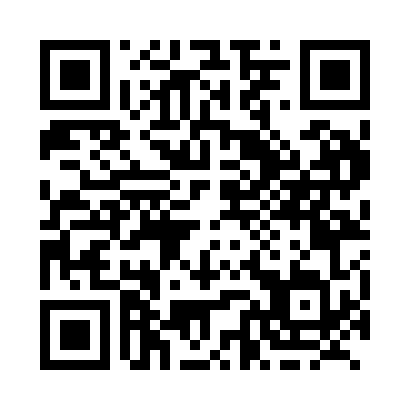 Prayer times for Vesuvius, British Columbia, CanadaMon 1 Apr 2024 - Tue 30 Apr 2024High Latitude Method: Angle Based RulePrayer Calculation Method: Islamic Society of North AmericaAsar Calculation Method: HanafiPrayer times provided by https://www.salahtimes.comDateDayFajrSunriseDhuhrAsrMaghribIsha1Mon5:206:501:185:467:469:172Tue5:186:481:185:487:489:193Wed5:156:461:175:497:499:214Thu5:136:441:175:507:519:225Fri5:106:421:175:517:529:246Sat5:086:401:165:527:549:267Sun5:056:381:165:537:559:288Mon5:036:361:165:547:579:309Tue5:016:341:165:557:589:3210Wed4:586:321:155:568:009:3411Thu4:566:301:155:578:019:3612Fri4:536:281:155:588:039:3813Sat4:516:261:155:598:049:4014Sun4:486:241:146:008:069:4215Mon4:466:221:146:018:079:4416Tue4:436:201:146:028:099:4617Wed4:416:181:146:038:109:4818Thu4:386:161:136:048:129:5019Fri4:366:141:136:058:139:5220Sat4:336:121:136:068:159:5421Sun4:316:101:136:078:169:5622Mon4:296:081:136:088:189:5823Tue4:266:071:126:098:1910:0024Wed4:246:051:126:108:2110:0225Thu4:216:031:126:118:2210:0426Fri4:196:011:126:118:2410:0627Sat4:165:591:126:128:2510:0928Sun4:145:581:126:138:2610:1129Mon4:115:561:126:148:2810:1330Tue4:095:541:116:158:2910:15